Publicado en Huelva el 13/01/2022 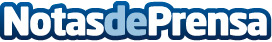 Un sistema de placas solares llega al Hospital de Minas de RiotintoFermupe se hace eco de la información aportada por el portal web Heconomia.es sobre la instalación de placas solares en el Hospital de Minas de Riotinto en HuelvaDatos de contacto:Fermupe954 873 218Nota de prensa publicada en: https://www.notasdeprensa.es/un-sistema-de-placas-solares-llega-al-hospital Categorias: Andalucia Industria Minera Innovación Tecnológica Otras ciencias http://www.notasdeprensa.es